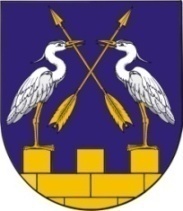 КОКШАЙСКАЯ СЕЛЬСКАЯ       МАРИЙ ЭЛ РЕСПУБЛИКЫСЕ         АДМИНИСТРАЦИЯ  ЗВЕНИГОВО МУНИЦИПАЛ                                            ЗВЕНИГОВСКОГО       РАЙОНЫН КОКШАЙСК           МУНИЦИПАЛЬНОГО РАЙОНА ЯЛ КУНДЕМ          РЕСПУБЛИКИ МАРИЙ ЭЛ АДМИНИСТРАЦИЙЖЕ                      ПОСТАНОВЛЕНИЕ 			                           ПУНЧАЛот 27 мая  2020г. № 83Об утверждении Положения о порядке расходования средств резервного фонда Кокшайской сельской администрациив соответствии со статьей 81 бюджетного кодекса российской федерации и пунктом 11 положения о бюджетном процессе в Кокшайском сельском поселении, руководствуясь п. 5.1 положения об Кокшайской сельской администрации, Кокшайская сельская  администрацияПОСТАНОВЛЯЕТ:1. Утвердить Положение о порядке расходования средств резервного фонда Кокшайской сельской администрации, согласно приложению.2. Признать утратившими силу  постановление Главы администрации МО «Кокшайское сельское поселение» №110 от 07.08.2006г «Об утверждении положения о порядке расходования средств резервного фонда администрации МО «Кокшайское сельское поселение». 3. Рекомендовать финансовому отделу Администрации Звениговского муниципального района, в рамках выполнения Соглашения о передаче функций по порядку формирования, исполнения и контроля за исполнением бюджета Кокшайского сельского поселения Звениговского муниципального района Республики Марий Эл, обеспечить финансирование расходов из резервного фонда Кокшайской сельской администрации в соответствии с Положением о порядке расходования средств резервного фонда Кокшайской сельской администрации, согласно постановлений Кокшайской сельской администрации о выделении средств из резервного фонда.3. Настоящее постановление вступает в силу со дня его подписания.Глава администрации 					Николаев П.Н.Приложениек постановлению Кокшайской сельской администрации«27» мая 2020 г. № 83Положениео порядке расходования средств резервного фонда Кокшайской сельской администрации1. Резервный фонд Кокшайской сельской администрации создается для финансирования непредвиденных расходов, не предусмотренных в бюджете Кокшайского сельского поселения на соответствующий финансовый год. 2. Размер резервного фонда Кокшайской сельской администрации утверждается решением о бюджете Кокшайского сельского поселения на очередной финансовый год и не может превышать трех процентов утвержденных расходов бюджета Кокшайского сельского поселения, поступающих за счет налоговых и неналоговых доходов.3. Средства резервного фонда Кокшайской сельской администрации направляются на финансовое обеспечение непредвиденных расходов, в том числе на проведение аварийно – спасательных работ, иных мероприятий, связанных с ликвидацией последствий стихийных бедствий и других чрезвычайных мероприятий.4. Средства из резервного фонда Кокшайской сельской администрации выделяются на основании постановления  Кокшайской сельской администрации.5. В постановлении Кокшайской сельской администрации (далее – постановление администрации) о выделении средств из резервного фонда указываются общий размер ассигнований и их распределение по получателям и проводимым мероприятиям. Использование средств на цели, не предусмотренные постановлением администрации, не допускается.6. Проекты постановлений администрации о выделении средств из резервного фонда Кокшайского сельского поселения с указанием размера выделяемых средств и направления их расходования подлежат обязательному согласованию с финансовым отделом Администрации Звениговского муниципального района.7. Получатели, которым выделяются средства из резервного фонда, представляют в финансовый отдел Администрации Звениговского муниципального района документы с обоснованием размера испрашиваемых средств, включая сметно-финансовые расчеты, а также в случае необходимости - заключения комиссии, экспертов и т.д.8. Средства из резервного фонда Кокшайского сельского поселения выделяются на финансирование мероприятий по ликвидации чрезвычайных ситуаций только местного уровня.Получатели средств резервного фонда Кокшайской сельской администрации не позднее одного месяца - со дня возникновения чрезвычайной ситуации могут обращаться в Кокшайскую сельскую администрацию с просьбой о выделении средств из резервного фонда. В обращении должны быть указаны данные о размере материального ущерба, размере выделенных и израсходованных на ликвидацию чрезвычайной ситуации средств организаций, местных бюджетов, страховых фондов и иных источников, а также о наличии у них резервов материальных и финансовых ресурсов.9. Получатели средств резервного фонда Кокшайской сельской администрации, в распоряжение которых выделяются средства резервного фонда, несут ответственность за целевое использование средств в порядке установленном законодательством Российской Федерации и в месячный срок после проведения соответствующих мероприятий представляют в финансовый отдел Администрации Звениговского муниципального района подробный отчет об использовании этих средств.10. Контроль за целевым использованием средств резервного фонда осуществляет финансовый отдел Администрации Звениговского муниципального района, в рамках выполнения Соглашения о передаче функций по порядку формирования, исполнения и контроля за исполнением бюджета Кокшайского сельского поселения Звениговского муниципального района Республики Марий Эл.11. Финансовый отдел Администрации Звениговского муниципального района ежеквартально информирует Собрание депутатов Кокшайского сельского поселения о расходовании средств резервного фонда.